Publicado en Madrid el 19/09/2017 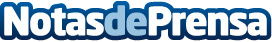 El SAMUR incrementa el número de ecógrafos SONOSITE en sus ambulanciasTras bastantes años utilizando la ecografía en algunas de sus ambulancias, el SAMUR ha decidido continuar apostando por el uso de la ecografía en un mayor número de ambulanciasDatos de contacto:Héctor Maravi San MartínFujifilm SonoSite España911238451Nota de prensa publicada en: https://www.notasdeprensa.es/el-samur-incrementa-el-numero-de-ecografos Categorias: Medicina Industria Farmacéutica Madrid Servicios médicos http://www.notasdeprensa.es